Приложение к решению Обнинского городского Собрания                                    от 23.04.2024 года № 08-53 «О согласовании проекта постановления Администрации города «О внесениии изменений  в постановление Администрации города от 28.03.2018 № 500-п «Об установлении размера  платы за содержание жилого помещения для нанимателей жилых помещений по договорам  социального найма, договорам найма жилых помещений муниципального и государственного жилищных фондов, расположенных на территории муниципального образования «Город Обнинск», а также для собственников помещений в многоквартирных домах, находящихся на территории муниципального образования «Город Обнинск», не принявших на общем собрании собственников решение об ее установлении»»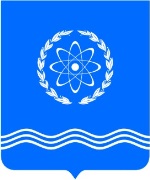 Калужская областьАДМИНИСТРАЦИЯ ГОРОДА ОБНИНСКАПОСТАНОВЛЕНИЕ  _____________ №_____________                     «О внесении изменений в постановление Администрации города от 28.03.2018 №500-п «Об  установлении размера платы за содержание жилого помещения для нанимателей жилых помещений по договорам социального найма, договорам найма жилых помещений муниципального и государственного жилищных фондов, расположенных на территории муниципального образования «Город Обнинск»,  а также для  собственников помещений в многоквартирных домах, находящихся  на  территории  муниципального образования «Город Обнинск»,   не  принявших   на  общем собрании собственников решение об ее установлении».В соответствии ч.1, ч.4 ст. 154, ст. 156  Жилищного кодекса Российской Федерации, ч. 9 ст. 12, ст. 20 Федерального закона от 29.06.2015 № 176-ФЗ «О внесении изменений в Жилищный кодекс Российской Федерации и отдельные законодательные акты Российской Федерации», Федеральным Законом от 03.08.2018 № 303-ФЗ (ред. от 30.10.2018) «О внесении изменений в отдельные законодательные акты Российской Федерации о налогах и сборах», Постановлением Правительства Российской Федерации от 13.08.2006 № 491   «Об утверждении Правил содержания общего имущества в многоквартирном доме и Правил изменения размера платы за содержание и ремонт жилого помещения в случае оказания услуг и выполнения работ по управлению, содержанию и ремонту общего имущества в многоквартирном доме ненадлежащего качества и (или) с перерывами, превышающими установленную продолжительность», Постановлением Правительства Российской Федерации от 03.04.2013 № 290 «О минимальном перечне услуг и работ, необходимых для обеспечения надлежащего содержания общего имущества в многоквартирном доме, и порядке их оказания и выполнения» (вместе с «Правилами оказания услуг и выполнения работ, необходимых для обеспечения надлежащего содержания общего имущества в многоквартирном доме»), Уставом МО «Город Обнинск», Порядком установления тарифов на услуги муниципальных организаций муниципального образования «Город Обнинск», утвержденным Решением Обнинского городского Собрания городского округа «Город Обнинск» от 22.01.2009 № 07-69, отчетом ЗАО «Центр муниципальной экономики» по оказанию услуги по расчету (актуализации) размеров плат за содержание жилого помещения в многоквартирных домах г. Обнинска в уровне цен 2023 г., решением Обнинского городского Собрания городского округа «Город Обнинск» от _______ № _______ и письмом прокуратуры города Обнинска от 11.04.2024 № 7-13-2024/1099-24-20290006.ПОСТАНОВЛЯЮ:1. Изложить Приложение к Постановлению Администрации города от  28.03.2018 
№ 500-п «Об установлении размера платы за содержание жилого помещения для нанимателей жилых помещений по  договорам социального найма, договорам найма жилых помещений  муниципального и государственного жилищных фондов, расположенных на территории муниципального образования «Город Обнинск», а также для собственников помещений в многоквартирных домах, находящихся на территории муниципального образования «Город Обнинск», не принявших на общем собрании собственников решение об ее установлении» (далее - Постановление) в новой редакции.	2. Контроль за исполнением настоящего Постановления возложить на заместителя главы Администрации города по вопросам городского хозяйства И.В. Раудуве.	3. Настоящее Постановление вступает в силу после официального опубликования.Глава Администрации города                                                                               Т.Н. ЛеоноваПриложениек ПостановлениюАдминистрации города Обнинскаот _____________N _______Размер платы за содержание жилого помещения для нанимателей жилых помещений  по  договорам социального найма, договорам найма жилых помещений  муниципального и государственного жилищных фондов, расположенных  на территории муниципального образования «Город Обнинск», а также для собственников помещений в многоквартирных домах, находящихся на территории  муниципального образования « Город Обнинск», не принявших на общем собрании собственников решение об ее установлении№ п/пАдрес многоквартирного домаРазмер платы за содержание жилого помещения, руб. за 1 кв. м общей площадиРазмер платы за содержание жилого помещения, руб. за 1 кв. м общей площади№ п/пАдрес многоквартирного домаСодержание общего имущества, включая лифт Содержание общего имущества  1Улица Аксенова, д.430,742Улица Аксенова, д.632,363Улица Аксенова, д.732,054Улица Аксенова, д.936,475Улица Аксенова, д.1041,746Улица Аксенова, д.1137,797Улица Аксенова, д.1229,938Улица Аксенова, д.1338,329Улица Аксенова, д.1437,7010Улица Аксенова, д.1540,9011Улица Аксенова, д.18 42,3812Улица Белкинская, д.239,3213Улица Белкинская, д.338,4414Улица Белкинская, д.454,2115Улица Белкинская, д.536,8216Улица Белкинская, д.5а41,1717Улица Белкинская, д.647,2318Улица Белкинская, д.737,5819Улица Белкинская, д.1137,1920Улица Белкинская, д.11а36,0821Улица Белкинская, д.1536,5922Улица Белкинская, д.1734,4923Улица Белкинская, д.17а37,7424Улица Белкинская, д.1936,8625Улица Белкинская, д.2127,4126Улица Белкинская, д.23а45,3727Улица Белкинская, д.23б39,9228Улица Белкинская, д.2529,7029Улица Белкинская, д.2739,1030Улица Белкинская, д.3538,3331Улица Белкинская, д.3732,5032Улица Белкинская, д.3935,5633Улица Белкинская, д.4138,6934Улица Белкинская, д.4339,4335Улица Белкинская, д.4539,5536Улица Белкинская, д.4631,0737Улица Белкинская, д.46а26,4638Улица Белкинская, д.46б29,2439Улица Белкинская, д.4751,1440Улица Блохинцева, д.328,4041Улица Блохинцева, д.431,1442Улица Блохинцева, д.528,2643Улица Блохинцева, д.6/4829,0944Улица Блохинцева, д.1132,4445Улица Борисоглебская, д.058в36,6246Улица Гагарина, д.238,3247Улица Гагарина, д.438,0548Улица Гагарина, д.537,7949Улица Гагарина, д.632,9950Улица Гагарина, д.737,1251Улица Гагарина, д.935,0652Улица Гагарина, д.1038,8853Улица Гагарина, д.1133,7054Улица Гагарина, д.1527,6255Улица Гагарина, д.1641,5756Улица Гагарина, д.1732,2357Улица Гагарина, д.1832,5158Улица Гагарина, д.2140,0659Улица Гагарина, д.2340,9960Улица Гагарина, д.2439,7261Улица Гагарина, д.2537,0662Улица Гагарина, д.2633,0863Улица Гагарина, д.2729,2764Улица Гагарина, д.3136,6165Улица Гагарина, д.3232,2966Улица Гагарина, д.3437,6767Улица Гагарина, д.3638,8768Улица Гагарина, д.3731,4269Улица Гагарина, д.3932,4170Улица Гагарина, д.4033,5571Улица Гагарина, д.4136,6272Улица Гагарина, д.4238,6673Улица Гагарина, д.4337,7074Улица Гагарина, д.4439,3175Улица Гагарина, д.4630,7976Улица Гагарина, д.5134,8777Улица Гагарина, д.5734,3878Улица Гагарина, д.5932,6679Улица Гагарина, д.6141,4680Улица Гагарина, д.6338,0681Улица Глинки, д.346,0782Улица Глинки, д.445,3883Улица Глинки, д.544,1784Улица Глинки, д.646,2585Улица Глинки, д.740,0386Улица Глинки, д.843,2287Улица Глинки, д.938,2288Улица Глинки, д.1045,2289Улица Глинки, д.1139,1390Улица Глинки, д.1244,9291Улица Гоголя, д.434,8592Улица Горького, д.641,9593Улица Горького, д.732,9594Улица Горького, д.5029,8895Улица Горького, д.6026,8296Улица Горького, д.6236,8697Улица Гурьянова, д.127,8598Улица Гурьянова, д.528,1099Улица Гурьянова, д.726,47100Улица Гурьянова, д.19а 42,92101Улица Гурьянова, д.2330,78102Улица Гурьянова, д.2530,71103Улица Железнодорожная, д.1113,42104Улица Жолио-Кюри, д.129,15105Улица Жолио-Кюри, д.229,03106Улица Жолио-Кюри, д.329,32107Улица Жолио-Кюри, д.629,69108Улица Жолио-Кюри, д.731,01109Улица Жолио-Кюри, д.927,94110Улица Жукова, д.228,02111Улица Жукова, д.330,94112Улица Жукова, д.427,00113Улица Жукова, д.531,18114Улица Жукова, д.731,99115Улица Жукова, д.1224,90116Улица Заводская, д.328,16117Улица Заводская, д.1336,73118Улица Заводская, д.1537,24119Улица Звездная, д.1-а31,09120Улица Звездная, д.1-б32,50121Улица Звездная, д.1-в31,14122Улица Звездная, д.235,05123Улица Звездная, д.535,89124Улица Звездная, д.737,03125Улица Звездная, д.834,08126Улица Звездная, д.938,53127Улица Звездная, д.1135,89128Улица Звездная, д.1328,21129Улица Звездная, д.1553,29130Улица Звездная, д.1739,90131Улица Звездная, д.2139,31132Улица Калужская, д.137,40133Улица Калужская, д.235,29134Улица Калужская, д.328,86135Улица Калужская, д.632,29136Улица Калужская, д.832,60137Улица Калужская, д.939,78138Улица Калужская, д.1036,41139Улица Калужская, д.1337,60140Улица Калужская, д.1540,04141Улица Калужская, д.1632,95142Улица Калужская, д.1842,22143Улица Калужская, д.2032,81144Улица Калужская, д.2242,42145Улица Калужская, д.2431,85146Улица Калужская, д.2641,93147Улица Комарова, д.333,44148Улица Комарова, д.531,10149Улица Комарова, д.734,15150Улица Комарова, д.931,79151Улица Комарова, д.1137,25152Улица Комсомольская, д.149,60153Улица Комсомольская, д.3а49,37154Улица Комсомольская, д.549,29155Улица Комсомольская, д.743,02156Улица Комсомольская, д.2527,68157Улица Комсомольская, д.2727,40158Улица Комсомольская, д.2928,61159Улица Комсомольская, д.3127,85160Улица Комсомольская, д.3729,76161Улица Комсомольская, д.3829,45162Улица Комсомольская, д.3929,51163Улица Комсомольская, д.39а33,68164Улица Комсомольская, д.4329,00165Улица Комсомольская, д.4529,42166Улица Кончаловского, д.128,97167Улица Кончаловского, д.525,18168Улица Кончаловского, д.724,13169Улица Королева, д.132,17170Улица Королева, д.329,54171Улица Королева, д.532,87172Улица Королева, д.6б31,80173Улица Королева, д.6в33,67174Улица Королева, д.730,83175Улица Королева, д.1031,57176Улица Королева, д.1231,26177Улица Королева, д.1332,51178Улица Королева, д.14-а30,84179Улица Королева, д.1629,35180Улица Королева, д.1831,07181Улица Королева, д.1933,00182Улица Королева, д.2132,28183Улица Королева, д.2738,72184Улица Королева, д.2931,33185Улица Королева, д.3138,35186Улица Красных Зорь, д.328,74187Улица Красных Зорь, д.531,55188Улица Красных Зорь, д.730,84189Улица Красных Зорь, д.931,64190Улица Красных Зорь, д.1130,41191Улица Красных Зорь, д.11-а31,18192Улица Красных Зорь, д.1329,57193Улица Красных Зорь, д.1529,21194Улица Красных Зорь, д.1726,69195Улица Красных Зорь, д.1929,57196Улица Красных Зорь, д.2130,83197Улица Красных Зорь, д.2532,08198Улица Красных Зорь, д.2730,96199Улица Красных Зорь, д.2929,14200Улица Курчатова, д.132,72201Улица Курчатова, д.234,42202Улица Курчатова, д.2-а29,26203Улица Курчатова, д.2-б 31,25  204Улица Курчатова, д.332,27205Улица Курчатова, д.430,12206Улица Курчатова, д.733,48207Улица Курчатова, д.829,17208Улица Курчатова, д.930,10209Улица Курчатова, д.1031,16210Улица Курчатова, д.1135,29211Улица Курчатова, д.1229,46212Улица Курчатова, д.1430,13213Улица Курчатова, д.1526,27214Улица Курчатова, д.1726,20215Улица Курчатова, д.1825,12216Улица Курчатова, д.1924,53217Улица Курчатова, д.2238,89218Улица Курчатова, д.22-а26,98219Улица Курчатова, д. 2429,52220Улица Курчатова, д.2627,92221Улица Курчатова, д.2746,13222Улица Курчатова, д.27/151,35223Улица Курчатова, д.27/2 51,36      224Улица Курчатова, д.2834,86225Улица Курчатова, д.3032,89226Улица Курчатова, д.3543,61227Улица Курчатова, д.3824,64228Улица Курчатова, д.4021,84229Улица Курчатова, д.4236,44230Улица Курчатова, д.4340,97231Улица Курчатова, д.4548,28232Улица Курчатова, д.5235,29233Улица Курчатова, д. 5437,54234Улица Курчатова, д.5836,66235Улица Курчатова, д.6037,03236Улица Курчатова, д.6431,14237Улица Курчатова, д.6635,02238Улица Курчатова, д.7238,28239Улица Курчатова, д.7439,81240Улица Курчатова, д.7637,79241Улица Курчатова, д.7841,60242Улица Курчатова, д.8043,80243Улица Кутузова, д.430,54244Улица Лейпунского, д.129,70245Улица Лейпунского, д.231,09246Улица Лейпунского, д.427,53247Улица Лейпунского, д.530,16248Улица Лермонтова, д.334,84249Проспект Ленина, д.1/631,43250Проспект Ленина, д.2/432,62251Проспект Ленина, д.3/532,44252Проспект Ленина, д.4/329,41253Проспект Ленина, д.6/428,98254Проспект Ленина, д.742,83255Проспект Ленина, д.814,74256Проспект Ленина, д.11/630,41257Проспект Ленина, д.12/430,97258Проспект Ленина, д.13/130,08259Проспект Ленина, д.1430,86260Проспект Ленина, д.1624,56261Проспект Ленина, д.17/230,01262Проспект Ленина, д.1830,20263Проспект Ленина, д.19/932,70264Проспект Ленина, д.20/730,54265Проспект Ленина, д.22/833,58266Проспект Ленина, д.2432,78267Проспект Ленина, д.2629,74268Проспект Ленина, д.27/229,74269Проспект Ленина, д.2839,52270Проспект Ленина, д.3030,01271Проспект Ленина, д.32/1329,95272Проспект Ленина, д.3429,45273Проспект Ленина, д.36а31,08274Проспект Ленина, д.3830,20275Проспект Ленина, д.4023,99276Проспект Ленина, д.40-А30,13277Проспект Ленина, д.4223,71278Проспект Ленина, д.4424,50279Проспект Ленина, д.46/128,27280Проспект Ленина, д.4825,25281Проспект Ленина, д.5032,48282Проспект Ленина, д.5225,20283Проспект Ленина, д.5324,74284Проспект Ленина, д.5430,28285Проспект Ленина, д.5529,60286Проспект Ленина, д.5635,22287Проспект Ленина, д.5842,85288Проспект Ленина, д.5923,76289Проспект Ленина, д.6024,97290Проспект Ленина, д.6129,70291Проспект Ленина, д.6230,80292Проспект Ленина, д.6332,54293Проспект Ленина, д.6431,22294Проспект Ленина, д.6528,99295Проспект Ленина, д.6630,43296Проспект Ленина, д.6730,82297Проспект Ленина, д.6824,01298Проспект Ленина, д.7030,20299Проспект Ленина, д.7338,80300Проспект Ленина, д.7428,84301Проспект Ленина, д.7630,91302Проспект Ленина, д.7737,85303Проспект Ленина, д.7825,57304Проспект Ленина, д.7941,98305Проспект Ленина, д.8025,13306Проспект Ленина, д.8141,20307Проспект Ленина, д.8340,93308Проспект Ленина, д.83а29,46309Проспект Ленина, д.8824,70310Проспект Ленина, д.9026,96311Проспект Ленина, д.9236,17312Проспект Ленина, д.9429,42313Проспект Ленина, д.9525,94314Проспект Ленина, д.9632,29315Проспект Ленина, д.9829,10316Проспект Ленина, д.9924,26317Проспект Ленина, д.10030,38318Проспект Ленина, д.10231,99319Проспект Ленина, д.10351,88320Проспект Ленина, д.10834,27321Проспект Ленина, д.11029,69322Проспект Ленина, д.11228,49323Проспект Ленина, д.11428,90324Проспект Ленина, д.11628,00325Проспект Ленина, д.11827,77326Проспект Ленина, д.12037,92327Проспект Ленина, д.12228,62328Проспект Ленина, д.12434,44329Проспект Ленина, д.13038,35330Проспект Ленина, д.13238,30331Проспект Ленина, д.13436,10332Проспект Ленина, д.15037,93333Проспект Ленина, д.15232,80334Проспект Ленина, д.15436,20335Проспект Ленина, д.16233,68336Проспект Ленина, д.16438,94337Проспект Ленина, д.16639,41338Проспект Ленина, д.16837,43339Проспект Ленина, д.17439,14340Проспект Ленина, д.17634,60341Проспект Ленина, д.17828,81342Проспект Ленина, д.18039,55343Проспект Ленина, д.18244,81344Проспект Ленина, д.18435,93345Проспект Ленина, д.18638,00346Проспект Ленина, д.19636,72347Проспект Ленина, д.19839,96348Проспект Ленина, д.20033,00349Проспект Ленина, д.20243,02350Проспект Ленина, д.20440,64351Проспект Ленина, д.206 44,42352Проспект Ленина, д.209 31,86      353Проспект Ленина, д.210  44,42354Проспект Ленина, д.21837,22355Проспект Ленина, д.22239,85356Проспект Ленина, д.22439,35357Проспект Ленина, д.22639,24358Проспект Ленина, д.22839,04359Проспект Ленина, д.23039,24360Улица Любого, д.327,37361Улица Любого, д.523,42362Улица Любого, д.634,63363Улица Любого, д.737,25364Улица Любого, д.840,62365Улица Любого, д.9а46,58366Улица Любого, д.1136,14367Улица Ляшенко, д.224,70368Улица Ляшенко, д.445,47369Улица Ляшенко, д.624,64370Улица Ляшенко, д.6-а25,98371Улица Ляшенко, д.6-б25,28372Улица Ляшенко, д.827,59373Проспект Маркса, д.638,95374Проспект Маркса, д.839,56375Проспект Маркса, д.1034,16376Проспект Маркса, д.1233,77377Проспект Маркса, д.1634,82378Проспект Маркса, д.1839,44379Проспект Маркса, д.2039,60380Проспект Маркса, д.2232,98381Проспект Маркса, д.2433,25382Проспект Маркса, д.2835,03383Проспект Маркса, д.3238,81384Проспект Маркса, д.3439,20385Проспект Маркса, д.3631,69386Проспект Маркса, д.3831,68387Проспект Маркса, д.4438,38388Проспект Маркса, д.4843,70389Проспект Маркса, д.4939,36390Проспект Маркса, д.5026,47391Проспект Маркса, д.5132,87392Проспект Маркса, д.5249,52393Проспект Маркса, д.5333,55394Проспект Маркса, д.5444,05395Проспект Маркса, д.5531,38396Проспект Маркса, д.5738,70397Проспект Маркса, д.6044,05398Проспект Маркса, д.6339,23399Проспект Маркса, д.6538,63400Проспект Маркса, д.6733,86402Проспект Маркса, д.6934,93403Проспект Маркса, д.7236,41404Проспект Маркса, д.7330,42405Проспект Маркса, д.7532,56406Проспект Маркса, д.7633,44407Проспект Маркса, д.7732,45408Проспект Маркса, д.7835,34409Проспект Маркса, д.7939,50410Проспект Маркса, д.8034,04411Проспект Маркса, д.8137,68412Проспект Маркса, д.8236,23413Проспект Маркса, д.8338,57414Проспект Маркса, д.8436,77415Проспект Маркса, д.8540,50416Проспект Маркса, д.8636,12417Проспект Маркса, д.8736,08418Проспект Маркса, д.8834,38419Проспект Маркса, д.9036,72420Проспект Маркса, д.9233,30421Проспект Маркса, д.9438,32422Проспект Маркса, д.9636,05423Проспект Маркса, д.9836,28424Проспект Маркса, д.10235,57425Проспект Маркса, д.10435,70426Проспект Маркса, д.10630,76427Проспект Маркса, д.10842,50428Проспект Маркса, д.11037,16429Проспект Маркса, д.112а35,70430Проспект Маркса, д.11637,39431Проспект Маркса, д.11847,78432Проспект Маркса, д.12039,35433Проспект Маркса, д.12232,76434Проспект Маркса, д.12444,88435Улица Менделеева, д.2/130,47436Улица Мигунова, д.827,16437Улица Мигунова, д.11/1037,07438Улица Мира, д.427,47448Улица Мира, д.531,10439Улица Мира, д.626,77440Улица Мира, д.729,94441Улица Мира, д.826,98442Улица Мира, д.924,20443Улица Мира, д.1026,96444Улица Мира, д.1122,51445Улица Мира, д.1230,28446Улица Мира, д.1324,04447Улица Мира, д.1536,23448Улица Мира, д.1629,82449Улица Мира, д.17-а36,42450Улица Мира, д.17-б36,40451Улица Мира, д.1829,51452Улица Мира, д.18-а31,46453Улица Мира, д.1945,70454Улица Мира, д.2040,61455Улица Мира, д.2123,06456Улица Осипенко, д.430,56457Улица Парковая, д.1/3328,14458Улица Парковая, д.329,77459Улица Парковая, д.431,98460Улица Парковая, д.529,20461Улица Парковая, д.631,36462Улица Парковая, д.831,28463Улица Парковая, д.1231,18464Пионерский проезд, д.2133,94465Пионерский проезд, д.2441,66466Пионерский проезд, д.2642,89467Пионерский проезд, д.28/244,95468Пионерский проезд, д.30/147,21469Пионерский проезд, д.3148,08470Пионерский проезд, д.3242,95471Улица Пирогова, д.233,58472Улица Победы, д.130,22473Улица Победы, д.330,17474Улица Победы, д.531,25475Улица Победы, д.5-а31,19476Улица Победы, д.728,85477Улица Победы, д.926,34478Улица Победы, д.1125,26479Улица Победы, д.1221,01480Улица Победы, д.1332,41481Улица Победы, д.1423,47482Улица Победы, д.15-а32,15483Улица Победы, д.1731,25484Улица Победы, д.1829,05485Улица Победы, д.1936,05486Улица Победы, д.2030,89487Улица Победы, д.2345,97488Улица Победы, д.2530,97489Улица Победы, д.2636,53490Улица Победы, д.2729,14491Улица Победы, д.3331,40492Улица Пушкина, д.1/330,55493Улица Пушкина, д.2/525,25494Площадь Треугольная, д.141,22495Площадь Треугольная, д.232,03496Площадь Треугольная, д.431,93497Площадь Треугольная, д.629,24498Улица Труда, д.147,26499Улица Труда, д.346,57500Улица Труда, д.547,74501Улица Труда, д.747,63502Улица Труда, д.947,36503Улица Труда, д.1144,98504Улица Чехова, д.446,69505Улица Чехова, д.644,32506Улица Чехова, д.847,90507Улица Чехова, д.1046,25508Улица Чехова, д.1246,19509Улица Чехова, д.1442,84510Улица Шацкого, д.944,34511Улица Шацкого, д.1140,46512Улица Шацкого, д.1340,25513Улица Шацкого, д.1538,89514Улица Энгельса, д.134,73515Улица Энгельса, д.238,40516Улица Энгельса, д.338,44517Улица Энгельса, д.437,82518Улица Энгельса, д.635,39519Улица Энгельса, д.742,34520Улица Энгельса, д.837,64521Улица Энгельса, д.9/2042,30522Улица Энгельса, д.1130,94523Улица Энгельса, д.1551,14524Улица Энгельса, д.15-а31,61525Улица Энгельса, д.15-б19,52526Улица Энгельса, д.1646,00527Улица Энгельса, д.1742,11528Улица Энгельса, д.17-а20,08529Улица Энгельса, д.17-б20,10530Улица Энгельса, д. 1835,77531Улица Энгельса, д.1935,59532Улица Энгельса, д.19-а24,73533Улица Энгельса, д.2047,40534Улица Энгельса, д.2147,94535Улица Энгельса, д.2341,81536Улица Энгельса, д.2429,57537Улица Энгельса, д.3037,74538Улица Энгельса, д.3435,57539Улица Энгельса, д.3644,95540Улица Курчатова, д.35/135,13541Улица Левитана, д.636,69542Улица Славского, д.1240,24543Улица Ленина, д.22148,25544Улица Ленина, д.21949,80